Открытое внеклассное мероприятие по математике«Забавная математика»Классы: 5,6Подготовили: учителя математики  и информатики МОУ «Лихославльская СОШ №1» Тверская область Кузнецова Марина Евгеньевна, Забелина Лариса Ивановна.Цели:содействовать развитию математического мышления, развитию интереса к математике, воспитывать умение анализировать, рассуждать, принимать решения, слушать собеседника, учить работать в группе и индивидуальноОборудование: проектор, ноутбук, микрофон; булавки, жетоны для команд, в виде трех фигур: круг, квадрат, ромб;  ручки, карандаши, бумага; листы с цифрами, заготовки -  «шоколадки» для конкурса.Ход мероприятия.Вступительное словоВ течение всей жизни человека сопровождает математика. Она взаимосвязана с многими другими науками и помогает развить у человека такие важные качества, как:- логическое мышление;- устойчивое внимание, сосредоточенность;- целеустремленность;- умение логически мыслить;- работоспособность;- четкость и реализм в суждениях и выводах;- находчивость и смекалку.Представляем компетентное жюри:Гений компьютеров – МаксимУчастник наибольшего количества олимпиад муниципального этапа – АндрейСамая привлекательная -   КсенияСамая обаятельная -   ЕлизаветаРазминка для участников игры «Рассчитайся на раз, два, три»Участники игры выстраиваются по классам и считаются. Участники под номером 1 – команда 1, занимают 1 стол.Участники под номером 2 – команда 2, занимают 2 стол.Участники под номером 3 – команда 3, занимают 3 стол.Правила игры:За каждый конкурс команда получает 5 баллов. Зрителям также будут предложены вопросы-задания, баллы за них они смогут отдать любой команде.Конкурс 1 «Представление команд».Задание: придумать название команды и девиз. Выбрать капитана.  На жетонах записать своё имя, капитану указать на жетоне знак капитана.Игра со зрителями.Проводится во время подготовки команд к представлению.Логические задачи:Тройка лошадей пробежала 60 км. Сколько пробежала каждая лошадь?Если в 12 часов дня идет дождь, то можно ли ожидать, что через 72 часа будет солнечная погода?Что тяжелее 1 кг пуха или 1 кг железа?« Вот вам три таблетки. – сказал доктор. – Принимайте по одной таблетке через каждые два часа». Через какое время будет принята последняя таблетка?»Конкурс 2 «Головоломки»Найдите три числа, стоящие на одной линии, из которых можно составить пример на деление. Догадайтесь, как связаны числа и рисунки, находящиеся между ними.Конкурс 3 «Счетоводы»Каждой команде предложены карточки с цифрами от 0 до 9. Мы будем называть пример из таблицы умножения, а участники команд должны показать ответ, встав рядом, чтобы мы могли его прочитать.Конкурс капитановСоедините точки А и В линией длиной 19 ед. так  чтобы она прошла через все точки, изображенные на рисунке.(расстояние между двумя соседними точками, расположенными горизонтально или вертикально , равно 1 ед.)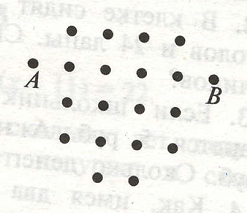 Конкурс 4 «Шоколадки»Разрежь фигуруКаждой команде предлагается фигура, надо разрезать её на равные части.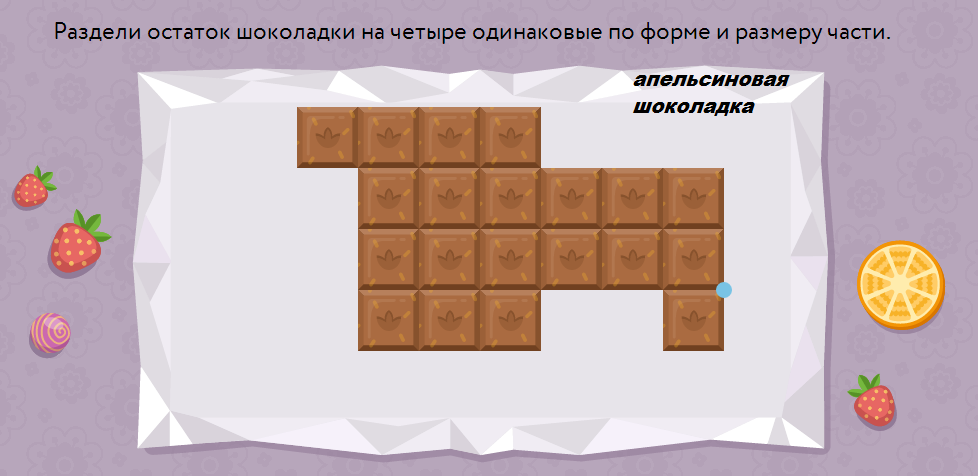 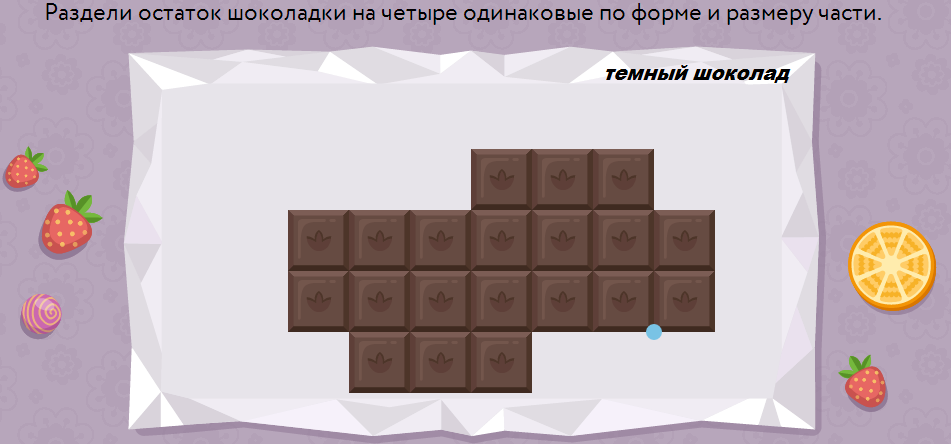 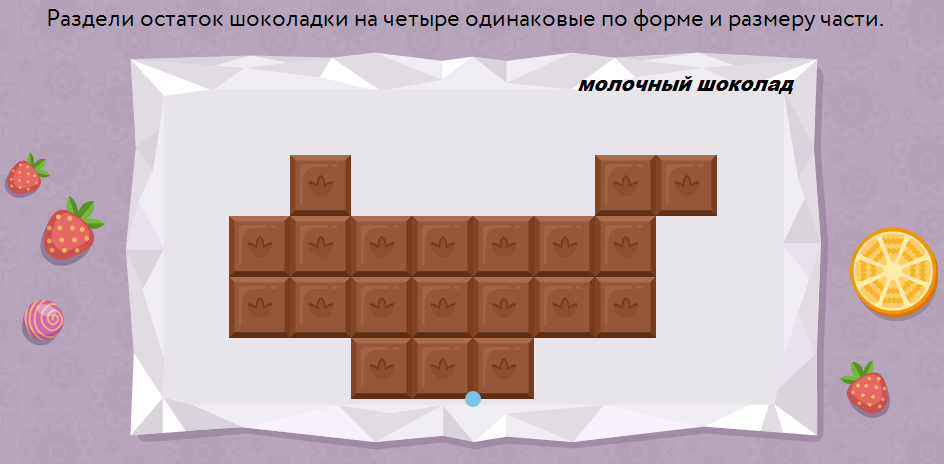 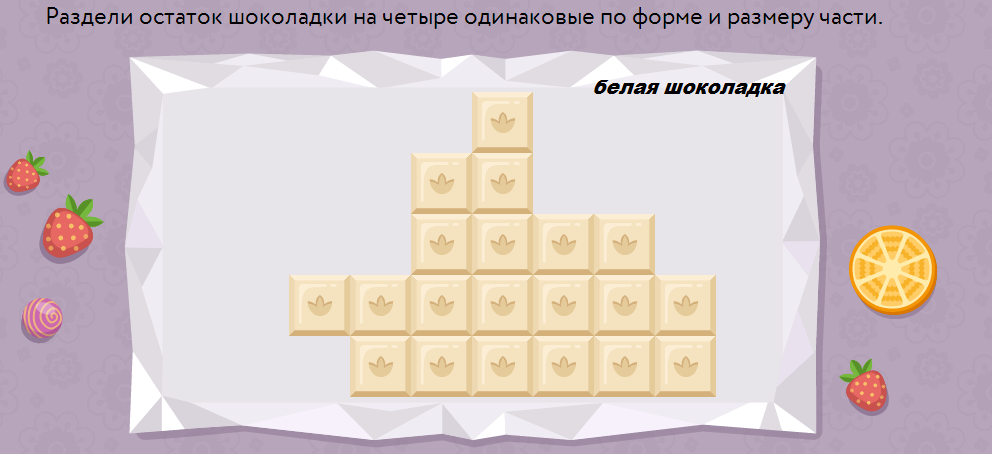 Конкурс 5 «Блиц – турнир»Песенный часКомандам предлагается выбрать 1 песню из четырех и спеть. Текст песен  выдается участникам. В тексте песен встречаются числа. Оставшуюся песню поем все вместе. А жюри подводят итоги игры.Объявление итогов игры, награждение участников игры дипломами.144                                         36125                                         25284                                         ??                                          135126                                        21123На дереве сидели 4 голубя и 6 воробьев, 5 птиц улетело. Улетел ли среди них хоть один воробей?В коробке умещается 10 красных бусинок или  6 зеленых.  Какие бусинки меньше – красные или зеленые?Вера спросила своего брата: «Я старше тебя на 3 года. На сколько я буду старше тебя через 5 лет?»В одной семье 2 отца и 2 сына. Сколько это человек?В семье 5 сыновей, и у каждого есть сестра. Сколько детей в этой семье?У одного мужчины спросили, сколько у него детей. Он ответил: «У меня 4 сына, и у каждого из них есть родная сестра». Сколько детей у него?Чтобы сварить 1кг мяса, требуется 1час. За сколько времени сварится полкилограмма такого же мяса?Собачка, когда она «служит», весит 3 кг. Сколько она будет весить, если встанет на все лапы?В комнате горело 7 свечей.  Шел мимо человек и затушил 2 из них. Сколько осталось свечей?